    CASA DE GESTION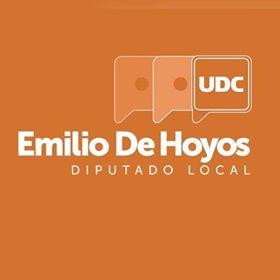 Lic. Emilio de HoyosDiputado LocalREPORTE MENSUALAGOSTOConsulta médica con medicamento             		             Medicamento con receta                                            28Asesoría Jurídica                                                             2Asesoría Psicológica   					                                                         APOYOS    PERSONAS CON CAPACIDADES DIFERENTESPampers                                                            2                    Andadores con asiento			                                                        Sillas de Ruedas            		                  2                             Andadores                                                                   OtrosMadres Solteras                                            Despensa                                                           7Premios para Lotería                                       6Apoyos Económicos                                         3Día del niño					        			GESTIONES						          6PERSONA ATENDIDAS                     40